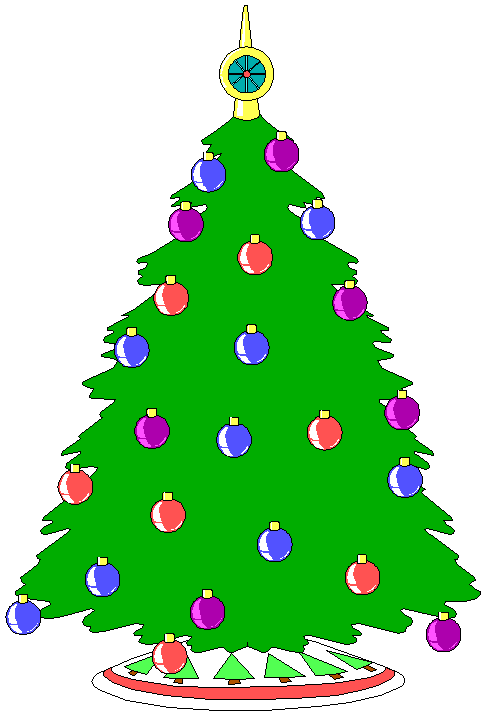 COMMUNION:  What Child Is This1.	What child is this, who, laid to rest, on Mary’s lap is sleeping?	Whom angels greet with anthems sweet,	While shepherds watch are keeping?THIS, THIS IS CHRIST THE KING,WHOM SHEPHERDS GUARD AND ANGELS SING;HASTE, HASTE TO BRING HIM LAUD, THE BABE,THE SON OF MARY.2.	Why lies he in such mean estate where ox and ass are feeding?	Good Christian, fear, for sinners here the silent Word is pleading.3.	So bring him incense, gold, and myrrh,	Come, peasant, king, to own him;	The King of kings salvation brings, let loving hearts enthrone him.CLOSING:  Joy to the World1.	Joy to the world, the Lord is come; Let earth receive her King.	Let ev’ry heart prepare him room, and heav’n and nature sing,	And heav’n and nature sing, and heav’n and heav’n and nature sing.2.	Joy to the world, the Savior reigns; Let us our songs employ,	While fields and floods, rocks, hills, and plains,	Repeat the sounding joy, repeat the sounding joy, 	Repeat, repeat the sounding joy.3.	He rules the world with truth and grace,	And makes the nations prove, the glories of his righteousness,	And wonders of his love, and wonders of his love, 	And wonders, wonders of his love.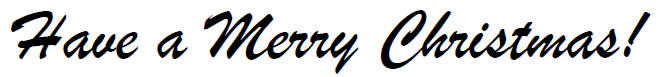 